                                                     CURRICULUM VITAENaam				Adres													FOTOGeboortedatum		E-mail				Telefoonnummer		+31 6…….Waarom kies je voor de studie of baan? Waarom vind jij dat jij er geschikt voor bent? Wat kan je al op het vakgebied? Wie ben je als persoon? Wat zijn je sterke kwaliteiten?Moet een persoonlijk, onderscheidend, enthousiast verhaal zijn van ongeveer 8 tot 10 zinnen!Sept. 2011– heden		MBO opleiding / Havo opleiding				Naam school				Vakken en/ of evt extra vakken of bij MBO kerntaken:Economie		Management en organisatie						Wiskunde A		Engels				Frans			NederlandsGeschiedenisNoteer de studies van heden naar verleden								2016 				Taalcursus EngelsJuli 2015 – heden		Bedrijf		Restaurant….				Plaats						Functie	All-round medewerksterGemiddeld 7 uur per week ben ik hier werkzaam. Samen met een team van enthousiaste en vooral gemotiveerde collega’s ben ik verantwoordelijk voor………….Sept 2014 – heden		Bedrijf		Mhc ……				Plaats						Functie	HockeytrainsterAl jaren train ik 2 uur per week diverse teams op techniek en tactiek. Duidelijkheid, overwicht, sportiviteit en enthousiasme typeren mij hierin.Microsoft Office (Word, Excel en Powerpoint) , PreziVertel hier wat je in je vrije tijd doet, wat zijn je nevenactiviteiten, wat zijn je interesses. Dit maakt het beeld van jou als persoon compleet.Personalia: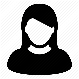 Profiel:Opleidingen: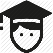 Cursussen: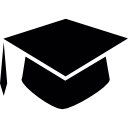 Werkervaring: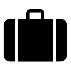 Computerkennis: 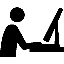 Talenkennis: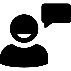 WoordGeschriftNederlandsuitstekenduitstekendEngelszeer goedzeer goedDuitsgoedvoldoendeFransredelijkredelijkHobby’s & Interesses: